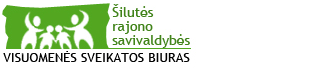 PAGĖGIŲ SAVIVALDYBĖS 2020 METŲ VISUOMENĖS SVEIKATOS STEBĖSENOS ATASKAITA2021TURINYSTURINYS	2ĮVADAS	31. BENDROJI DALIS	41.1. DEMOGRAFINĖ SITUACIJA	42. 2020 METŲ PAGĖGIŲ SVEIKATOS IR SU SVEIKATA SUSIJUSIŲ RODIKLIŲ PROFILIS	73. SPECIALIOJI DALIS	113.1. RODIKLIŲ ANALIZĖ IR INTERPRETAVIMAS PAGAL LIETUVOS SVEIKATOS STRATEGIJOS IŠKELTUS TIKSLUS IR UŽDAVINIUS	114. SAVIVALDYBĖS PRIORITETINIŲ PROBLEMŲ ANALIZĖ	144.1. SERGAMUMAS TUBERKULIOZE	144.2. SERGAMUMAS II TIPO CUKRINIU DIABETU	174.3. BANDYMŲ ŽUDYTIS SKAIČIUS	205.	IŠVADOS	226. REKOMENDACIJOS	23ĮVADASVisuomenės sveikatos stebėsena Pagėgių savivaldybėje vykdoma remiantis Bendraisiais savivaldybių visuomenės sveikatos stebėsenos nuostatais, patvirtintais Lietuvos Respublikos sveikatos apsaugos ministro 2003 m. rugpjūčio 11 d. įsakymu Nr. V-488 „Dėl Bendrųjų savivaldybių visuomenės sveikatos stebėsenos nuostatų patvirtinimo“. Pateikiami rodikliai atspindi kaip įgyvendinami Lietuvos sveikatos 2014-2025 m. strategijos (LSS) tikslai ir jų uždaviniai. Visuomenės sveikatos stebėsenos savivaldybėje tikslas – nuolat rinkti, analizuoti ir interpretuoti visuomenės sveikatą apibūdinančius rodiklius bei tinkamai informuoti savivaldybės politikus, siekiant efektyvaus valstybinių (valstybės perduotų savivaldybėms) bei savarankiškų visuomenės sveikatos priežiūros funkcijų įgyvendinimo savivaldybės teritorijoje. Savivaldybės visuomenės sveikatos stebėsenos ataskaitos tikslas – pateikti pagrindinius savivaldybės gyventojų sveikatą atspindinčius rodiklius, jų dinamiką ir jų pagrindu pateikti rekomendacijas bei prioritetines kryptis savivaldybės plėtros plano siekiniams, strateginio veiklos plano priemonėms. Ataskaita parengta naudojantis viešai prieinamais sveikatos statistikos duomenų šaltiniais:Lietuvos statistikos departamento Oficialiosios statistikos portalu;Visuomenes sveikatos stebėsenos informacine sistema sveikstat.hi.lt.BENDROJI DALISDEMOGRAFINĖ SITUACIJAGyventojų skaičius. Vidutinis metinis gyventojų skaičius 2020 m. Pagėgių savivaldybėje buvo 7 206 gyventojai – 208 arba 2,8 proc. mažiau gyventojų nei 2019 m. (7 414). Gyventojų skaičius Pagėgių savivaldybėje kasmet mažėja (1 pav.). 2020 m. vidutinis metinis moterų skaičius buvo 342 didesnis nei vyrų (atitinkamai 3 774 ir 3 432 ) ir jos sudarė 52,4 proc. visų Pagėgių savivaldybės gyventojų. 1 pav. Pagėgių savivaldybės vidutinis metinis gyventojų skaičius 2015-2020 m. Šaltinis: Visuomenės sveikatos informacinė sistema (https://sveikstat.hi.lt/)Gyventojų amžius. 2020 m. pradžioje Pagėgių savivaldybėje didžiąją gyventojų dalį sudarė darbingo amžiaus asmenys (4 470 arba 62 proc.), antroje vietoje – pensinio amžiaus asmenys (65 metų amžiaus ir vyresni) (1 440 arba 20 proc.), trečioje – vaikai iki 17 metų amžiaus (1 297 arba 18 proc.). Pagėgių savivaldybės gyventojų amžiaus pasiskirstymas stebimas 2 paveiksle demografiniame medyje (2 pav.).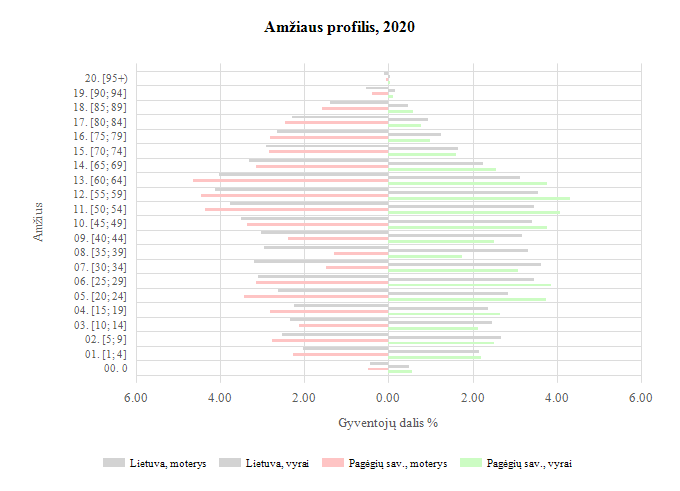 2 pav. Pagėgių savivaldybės 2020 m. demografinis medis (proc.) Šaltinis: Visuomenės sveikatos informacinė sistema (https://sveikstat.hi.lt/)Gimstamumas ir mirtingumas. 2020 m. Pagėgių savivaldybėje natūralus gyventojų prieaugis buvo -7,9 gyventojas. Tai rodo, jog savivaldybėje buvo registruojamas didesnis mirtingumas nei gimstamumas. 2020 m. gimstamumo rodiklis palyginti su 2019 m. sumažėjo 12,4 proc. (arba 13 gyvų gimusių sk.). 2020 m. gyvų gimusių sk. buvo 71, 2019 m. – 84.  Mirtingumo rodiklis per atitinkamą laikotarpį padidėjo 15,2 proc., t. y. 2020 m. mirė 16 asmenų daugiau nei 2019 m. (atitinkamai 128 ir 112 mirusių asmenų sk.) (3 pav.).3 pav. Natūrali Pagėgių savivaldybės gyventojų kaita 2017-2020 m. 1000 gyventojųŠaltinis: Visuomenės sveikatos informacinė sistema (https://sveikstat.hi.lt/)Sveikata savivaldybėje. Pagėgių savivaldybėje 2020 m. sergančiųjų asmenų skaičius (toliau – Ligotumas) (A00-T98) buvo 5 543 (769,22 atv./100000 gyv.). 2020 m., palyginus su 2019 m. (822,5 atv./100000 gyv.), Ligotumas sumažėjo 9,1 proc. ir šis rodiklis 2020 m. buvo geresnis už  Lietuvos vidurkį (822,2/100000 gyv.) (4 pav.). 4 pav. Ligotumas (A00-T98) Lietuvoje ir Pagėgių savivaldybėje 2017-2020 m. 100000 gyv.Šaltinis: Visuomenės sveikatos informacinė sistema (https://sveikstat.hi.lt/)Pagrindinės ligos, kuriomis sirgo gyventojai. Pagėgių savivaldybėje 2020 m. dažniausiai diagnozuotos buvo kraujotakos sistemos ligos (I00-I99). 2020 m. kraujotakos sistemos ligomis sirgo 2 353 asmenys. Sergamumas kraujotakos sistemos ligomis 2020 m. (3265,3 atv./10000 gyv.) palyginti su 2019 m. (3242,2 atv./10000 gyv.), padidėjo 2,2 proc. Pagėgių savivaldybės 2020 m. gyventojų sergamumo struktūroje antrą vietą užima sergamumas jungiamojo audinio ir raumenų bei skeleto ligomis (M00-M99). 2020 m. jungiamojo audinio ir raumenų bei skeleto ligomis sirgo 1 820  asmenys. Sergamumas jungiamojo audinio ir raumenų bei skeleto ligomis 2020 m. (2525,7 atv./10000 gyv.), palyginti su 2019 m. (2681,4 atv./10000 gyv.), sumažėjo 8,5 proc.Pagėgių savivaldybės 2020 m. gyventojų sergamumo struktūroje trečia vietą užima sergamumas kvėpavimo sistemos ligomis (J00-J99). 2020 m. kvėpavimo sistemos ligomis sirgo 1 647 asmenys. Sergamumas kvėpavimo sistemos ligomis 2020 m. (2285,8/10000 gyv.), palyginti su 2019 m. (3180,5/10000 gyv.), sumažėjo 30,1 proc.1. 24 rodiklių reikšmės yra geresnės už Lietuvos vidurkį (žalioji zona):savižudybių skaičius (X60-X84) 100 000 gyv.;SMR nuo tyčinio savęs žalojimo (X60-X84) 100 000 gyv.;asmenų, žuvusių ar sunkiai sužalotų darbe, sk. 10 000 gyv.;naujai susirgusių žarnyno infekcinėmis ligomis (A00-A08) asmenų skaičius 10 000 gyv. (ULAC duomenys);mirtingumas nuo nukritimo (W00-W19) 100 000 gyv.;SMR nuo nukritimo (W00-W19) 100 000 gyv.;pėsčiųjų mirt. nuo transporto įvykių (V00-V09) 100 000 gyv.;pėsčiųjų standartizuotas mirtingumas nuo transporto įvykių (V00-V09) 100 000 gyv.;traumų dėl transporto įvykių (V00-V99) sk. 10 000 gyv.;į atmosferą iš stacionarių taršos šaltinių išmestų teršalų kiekis, tenkantis 1 kv. km;mirtingumas nuo narkotikų sąlygotų priežasčių 100 000 gyv.;SMR nuo narkotikų sąlygotų priežasčių  100 000 gyv.;mirtingumas nuo alkoholio sąlygotų priežasčių  100 000 gyv.;SMR nuo alkoholio sąlygotų priežasčių 100 000 gyv.;sergamumas vaistams atsparia tuberkulioze (A15-A19) (visi) 10 000 gyv. (TB registro duomenys);sergamumas vaistams atsparia tuberkulioze (A15-A19) 10 000 gyv. (TB registro duomenys);sergamumas ŽIV ir LPL (B20-B24, Z21, A50-A54, A56) 10 000 gyv. (ULAC duomenys);kūdikių mirtingumas 1000 gyvų gimusių;paauglių (15–17 m.) gimdymų sk. 1000 15-17 m. moterų;mirtingumas nuo cerebrovaskulinių ligų  (I60-I69) 100 000 gyv.;SMR nuo cerebrovaskulinių ligų (I60-I69) 100 000 gyv.;tikslinės populiacijos dalis proc., 2 metų bėgyje dalyvavusi krūties vėžio programoje;tikslinės populiacijos dalis proc., 2 metų bėgyje dalyvavusi storosios žarnos vėžio programoje;tikslinės populiacijos dalis proc., dalyvavusi ŠKL programoje.2. 19 rodiklių reikšmės yra prastesnės nei Lietuvos vidurkis (raudonoji zona):vidutinė tikėtina gyvenimo trukmė, kai amžius 0 (HI skaičiavimai);išvengiamas mirtingumas proc.;mokyklinio amžiaus vaikų, nesimokančių mokyklose, skaičius 1 000 moksl. (2019);gyventojų skaičiaus pokytis 1000 gyv.;mokinių, gaunančių nemokamą maitinimą, sk. 1000 moksleivių;socialinės pašalpos gavėjų sk. 1000 gyv.;sergamumas tuberkulioze (A15-A19) 10 000 gyv. (TB registro duomenys);sergamumas tuberkulioze (+ recidyvai) (A15-A19) 10 000 gyv. (TB registro duomenys);asmenų, pirmą kartą pripažintų neįgaliais, sk. 10 000 gyv.;mirtingumas nuo paskendimo (W65-W74) 100 000 gyv.;mirtingumas nuo paskendimo (W65-W74) 100 000 gyv.;mirtingumas transporto įvykiuose  (V00-V99) 100 000 gyv.;SMR transporto įvykiuose (V00-V99) 100 000 gyv.;gyventojų sk., tenkantis 1 tabako licencijai;gyventojų sk., tenkantis 1 alkoholio licencijai;Vaikų (6-14 m.) dalis, dalyvavusi dantų dengimo silantinėmis medžiagomis programoje, %;mirtingumas nuo piktybinių navikų  (C00-C96) 100 000 gyv.;SMR nuo piktybinių navikų (C00-C96) 100 000 gyv.;sergamumas II tipo cukriniu diabetu (E11) 10 000 gyv.SAVIVALDYBĖS PRIORITETINIŲ PROBLEMŲ ANALIZĖAnalizuojamos prioritetinės problemos ir rodikliai, kurie Pagėgių savivaldybėje turi ekstremalias reikšmes, lyginant su Lietuvos vidurkiu ir kitomis savivaldybėmis. Išsamesnei analizei, kaip prioritetinės probleminės sveikatos sritys, išskiriami šie rodikliai: 1. Sergamumas tuberkulioze (A15-A19) 10 000 gyv.2. Sergamumas II tipo cukriniu diabetu (E11) 10 000 gyv.3. Bandymų žudytis (X60–X64, X66–X84) skaičius 100 000 gyv.4.1. SERGAMUMAS TUBERKULIOZETuberkuliozė – tai visuomenei pavojinga infekcinė liga, kurią sukelia tuberkuliozės bakterija, plintanti per orą su dalelėmis. Dažniausiai infekcija pažeidžia plaučius, tačiau gali pažeisti ir visus kitus žmogaus organus. Tuberkuliozės bakterija – mikobakterija, tyrimų duomenimis, atsirado jau prieš tūkstančius metų. Infekcijos šaknys siekia seniausius žmonijos laikus, tačiau, kaip žinome, šios ligos siaubai persismelkia ir į naujausių laikų istoriją, keldami nuolatinę grėsmę visuomenės sveikatai.Lietuvoje tuberkuliozė vis dar išlieka aktualia problema. Visoje Lietuvoje per 2020 m. užregistruoti 591 nauji, pirmą kartą susirgusių aktyvia tuberkulioze, atvejai, Pagėgių savivaldybėje –  6 nauji tuberkuliozės atvejai. Lyginant su 2019 m. užregistruotų tuberkuliozės atvejų skaičius padidėjo 50 proc. (2019 m. registruoti 3 nauji tuberkuliozės atvejai).  Lyginant su Lietuvos vidurkiu (2,1 atv./10000 gyv.) Pagėgių savivaldybėje (8,3 atv./10 000 gyv.) sergamumas tuberkulioze viršijo beveik 4 kartus (6 pav.).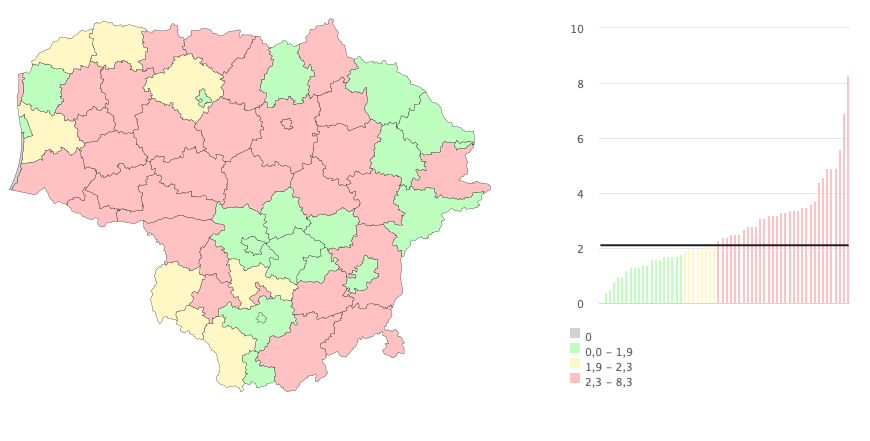 6 pav. Sergamumas tuberkulioze (A15-A19) 10 000 gyv. (TB registro duomenys) 2020 m. situacija LietuvojeŠaltinis: Visuomenės sveikatos informacinė sistema (https://sveikstat.hi.lt/)7 paveiksle pateikti penkerių metų duomenys apie naujai užregistruotų tuberkuliozės atvejų rodiklį Lietuvoje ir Pagėgių savivaldybėje. Lietuvoje nuo 2016 m. stebimas tuberkuliozės sergamumo (naujai patvirtintų atvejų) mažėjimas. Pagėgių savivaldybėje per penkerius metus mažiausias rodiklis buvo užfiksuotas 2018 m. ir siekė 3,3 atv./10 000 gyv. Didžiausias minėtas rodiklis per analizuojamą laikotarpį Pagėgių savivaldybėje buvo užregistruotas paskutiniaisiais 2020 m. ir siekė 8,3 atv./10 000 gyv. (6 susirgę asmenys). Nuo 2019 m. šis rodiklis viršija Lietuvos rodiklį ir patenka į prasčiausių rodiklių grupę (7 pav.).7 pav. Užregistruoti nauji TB atvejai (A15-A19) 10 000 gyv., Pagėgių sav. santykis su Lietuvos vidurkiuŠaltinis: Visuomenės sveikatos informacinė sistema (https://sveikstat.hi.lt/)Stebint rodiklius pateiktus 8 paveiksle, matoma, kad užregistruotų naujų tuberkuliozės atvejų Lietuvoje absoliučiais skaičiais nuo 2016 m. iki 2020 m. sumažėjo 559 atvejais. Pagėgių savivaldybėje 2018 m. užregistruoti 2 nauji tuberkuliozės atvejai, o 2020 m. 6 nauji atvejai (8 pav.).8 pav. Užregistruoti nauji TB atvejai (A15-A19) absoliučiais skaičiais Pagėgių sav. ir Lietuvoje 2016-2020 m.Šaltinis: Visuomenės sveikatos informacinė sistema (https://sveikstat.hi.lt/)Mokslininkų teigimu, sergamumo tuberkulioze rodiklis metodiškai tiksliau skaičiuojamas įtraukiant recidyvus (t. y. atkryčius, kada išgydoma liga atsinaujina, pasikartoja). Lietuvoje 2020 m. sergamumas (nauji atvejai ir recidyvai) tuberkulioze buvo 2,5 atv./10 000 gyv. Pagėgių savivaldybėje šis rodiklis nuo praėjusių metų padidėjo nuo 6,7 atv./10 000 gyv. (5 atvejai) iki 9,7 atv./10 000 gyv. (7 atvejai) (7 pav.) ir beveik 4 kartus viršijo Lietuvos vidurkį (9 pav.).9 pav. Sergamumas  (nauji atvejai ir recidyvai) tuberkulioze (A15-A19) 100 000 gyv. 2018-2020 m. . Lietuvoje ir Pagėgių sav.Šaltinis: Visuomenės sveikatos informacinė sistema (https://sveikstat.hi.lt/)Pasaulio sveikatos organizacijos (toliau – PSO) duomenimis, tuberkuliozė yra viena iš dešimties pagrindinių mirties priežasčių pasaulyje. Lietuvoje sergamumas plaučių tuberkulioze yra vienas didžiausių Europoje. Kasmet tuberkulioze suserga apie 900 asmenų. PSO yra parengusi „End TB Strategy“, kurios tikslas – sumažinti tuberkuliozės naštą visuomenei. Siekiama, kad 2035 metais 95 proc. sumažėtų mirčių nuo tuberkuliozės atvejų, 90 proc. sumažėtų sergamumo tuberkulioze rodiklis (lyginant su 2015 m.), nebeliktų naštos šeimoms dėl didžiulių su tuberkulioze susijusių išlaidų. Pagrindiniai būdai, kuriais bus siekiama užtikrinti tikslų įgyvendinimą – integruota prevencija (akcentuojamas ankstyvas ligos išaiškinimas, gydymas ir prevencija visiems tuberkulioze sergantiems asmenims; tuberkulioze sergantys asmenys turi gauti vienodas, lengvai prieinamas paslaugas), politiniai sprendimai (sveikatos ir socialinio sektoriaus teisinės bazės gerinimas, socialinės apsaugos ir reguliavimo mechanizmų stiprinimas, pažeidžiamų visuomenės grupių interesų užtikrinimas (pavyzdžiui, nepasiturinčių asmenų, migrantų, kalinių, žmonių, gyvenančių su ŽIV)), tyrimų ir inovacijų skatinimas.4.2. SERGAMUMAS II TIPO CUKRINIU DIABETUCukrinis diabetas (CD) – viena aktualiausių dabartinės medicinos problemų. Tai lėtinė, progresuojanti, kol kas neišgydoma, tačiau kontroliuojama liga, sukelianti įvairių komplikacijų, kurių gydymas brangus. Labiausiai paplitęs yra II tipo cukrinis diabetas, dažniausiai suaugusiesiems, kuris atsiranda, kai organizmas tampa atsparus insulinui arba nesukuria pakankamai insulino. II tipo CD pradžiai bei eigai didelę įtaką turi netinkamas gyvenimo būdas – mažas fizinis aktyvumas, netinkama mityba, kurie skatina svorio, cholesterolio kiekio kraujyje, arterinio kraujo spaudimo didėjimą. Pagėgių savivaldybėje sergamumas II tipo cukriniu diabetu išlieka viena prioritetinių sveikatos problemų ir nuo 2016 m. šis rodiklis yra didesnis už Lietuvos vidurkį. Lyginant 2020 m. su 2019 m. minėtas rodiklis padidėjo 4,8  proc. ir  1,4 karto viršijo šalies vidurkį bei patenko į blogiausių rodiklių grupę (10 pav.).10 pav. Sergamumo II tipo cukriniu diabetu (E11) 10 000 gyv. rodiklis Lietuvoje ir Pagėgių sav. 2016-2020 m.Šaltinis: Visuomenės sveikatos informacinė sistema (https://sveikstat.hi.lt/)
Sergamumas II tipo cukriniu diabetu Lietuvoje nuo 2014 m. didėja. 2020 m. šia liga sirgo 135 039 gyventojų visoje Lietuvoje. Lyginant su 2019 m. stebimas neženklus mažėjimas nuo 485,3/10 000 gyv. iki 483,2/10 000 gyv. Didžiausias sergamo rodiklis nustatytas Akmenės r. (585,9/10000 gyv.), Ukmergės r. (582,0/10000 gyv.) ir Jonavos r. (579,2/10000) savivaldybėse. Mažiausiai sergančiųjų II tipo cukriniu diabetu 2020 m. buvo šiose savivaldybėse: Klaipėdos r. (287,7/10000 gyv.), Utenos r. (301,9/10000 gyv.) ir Neringos (315,1/10000 gyv.) (11 pav.). 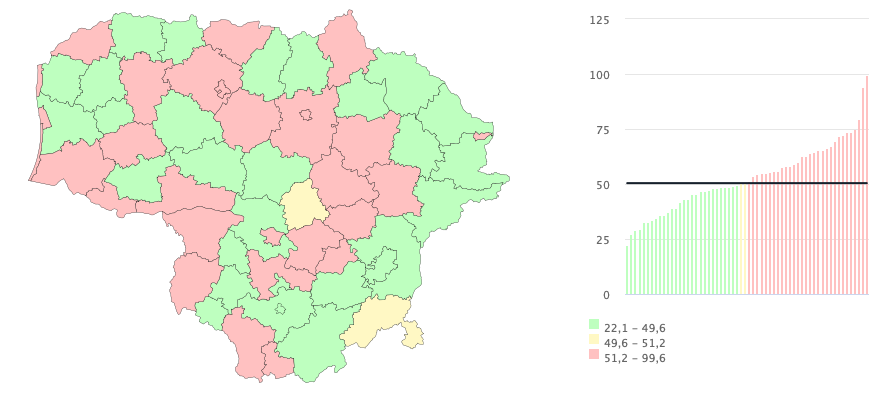 11 pav. Sergamumas II tipo cukriniu diabetu (E11) 10 000 gyv. 2020 m. LietuvojeŠaltinis: Visuomenės sveikatos informacinė sistema (https://sveikstat.hi.lt/)Didėjantis žmonių su antsvoriu, nutukusių, nesveikai besimaitinančių, per mažo fizinio aktyvumo bei patiriančių socialinių–ekonominių sunkumų skaičius lemia didėjantį sergamumą cukriniu diabetu. Iš 12 pav. pateiktų duomenų matoma, kad sergamumas II tipo cukriniu diabetu 2017-2020 m. Lietuvoje didėja. Visą analizuojamą laikotarpį Pagėgių savivaldybėje, kaip ir Lietuvoje, stebimas sergamumo II tipo cukriniu diabetu rodiklių didėjimas, tačiau nuo 2016 m. jis buvo didesnis už Lietuvos vidurkį. Sergamumas II tipo cukriniu diabetu 2020 m. net 1,4 karto viršijo Lietuvos rodiklį (12 pav.). 12 pav. Sergamumo II tipo cukriniu diabetu (E11) absoliutus gyventojų skaičiaus rodiklis Pagėgių savivaldybėje 2016-2020 m.Šaltinis: Visuomenės sveikatos informacinė sistema (https://sveikstat.hi.lt/)Pagėgių savivaldybėje 2020 m.  hospitalizuota sergančiųjų dėl II tipo cukrinio ir jo komplikacijų 10 000 gyventojų buvo 20,8 atv./10 000 gyv. (15 asmenų), tuo tarpu Lietuvoje – 11,7 atv./10 000 gyv. Pastarasis rodiklis patenka į prasčiausių rodiklių grupę ir 1,77 karto viršija Lietuvos rodiklį. Analizuojant mirtingumą nuo cukrinio diabeto (E10-E014) 10 000 gyventojų rodiklį Lietuvoje ir Pagėgių savivaldybėje 2017-2020 m. laikotarpiu, nuo 2017 m. stebima mažėjimo tendencija (13 pav.). 2019 m. Pagėgių savivaldybėje nebuvo fiksuotas nei mirties atvejis nuo cukrinio diabeto.13 pav. Mirtingumo nuo cukrinio diabeto (E10-E014) 10 000 gyv. rodiklis Lietuvoje ir Pagėgių sav. 2017-2020 m.Šaltinis: Visuomenės sveikatos informacinė sistema (https://sveikstat.hi.lt/)Mokslininkai nustatė, kad II tipo cukrinis diabetas ir jo komplikacijos sukelia vis didesnę mirtingumo ir neįgalumo naštą visame pasaulyje. Diabetas užima devintąją vietą priežasčių, kurios trumpina gyvenimo trukmę, sąraše. 2019 m. nuo diabeto mirė apie 4,2 milijono 20-79 m. amžiaus žmonių, tai yra kas dešimtas 2019 m. miręs asmuo. Beje, beveik pusė iš šių asmenų buvo darbingo amžiaus žmonės, nesulaukę 60 m. 4.3. BANDYMŲ ŽUDYTIS SKAIČIUSBandymų žudytis skaičius (X60-X64, X66-X84) 100 000 gyventojų. Tai per metus stacionarinėse sveikatos priežiūros įstaigose ir stacionaro priėmimo-skubios pagalbos skyriuje užregistruotų bandymų žudytis (TLK-10- AM X60-X64; X66-X84) skaičius. Skaičiuojami ne mirtimi pasibaigę atvejai, tenkantys 100 000 Lietuvos gyventojų. 2020 m. Lietuvoje užregistruoti 31,4 atvejai bandymai žudytis 100 000 gyventojų, lyginant su 2019 m. (37,1 atv./100 000 gyv.) 5,7 proc. mažiau. Šalies žemėlapyje pagal mažiausius bandymų žudytis rodiklius labiausiai išsiskyrė Vilkaviškio r. (29,0 atv./100 000 gyv. arba 10 atvejų), Panevėžio m. (28,2 atv./100 000 gyv. arba 24 atvejai), Pagėgių (27,8 atv./100 000 gyv. arba 2 atvejai) savivaldybės. Didžiausiais rodikliais išsiskyrė Molėtų r. (64,7 atv./100 000 gyv. arba 11 atvejų), Pasvalio r. (62,0 atv./100 000 gyv. arba 14 atvejų), Vilniaus m. (49,1 atv./100 000 gyv. arba 278 atvejai) savivaldybės (14 pav.).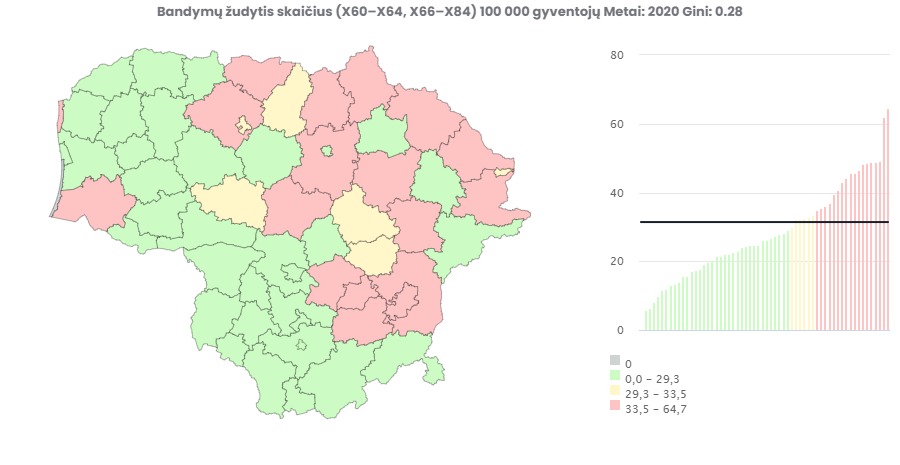 14 pav. Bandymų žudytis (X60–X64, X66–X84) skaičiaus 100 000 gyventojų 2020 m. Lietuvoje Šaltinis: Visuomenės sveikatos informacinė sistema (https://sveikstat.hi.lt/)Bandymų žudytis skaičiaus 100 000 gyventojų pokytis Pagėgių savivaldybėje ir Lietuvoje 2017-2020 metų laikotarpiu stebimas 15 paveiksle (15 pav.). 15 pav. Bandymų žudytis skaičius 100 000 gyv. Pagėgių sav. ir Lietuvoje 2017-2020 m.Šaltinis: Visuomenės sveikatos informacinė sistema (https://sveikstat.hi.lt/)Aukščiausias rodiklis Pagėgių savivaldybėje buvo 2019 m. (121,4 atv./100 000 gyv.), mažiausia rodiklio reikšmė Pagėgių savivaldybėje buvo 2018 m. (0/100 000gyv.). 2020 m. bandymų žudytis skaičius 100 000 gyv. Pagėgių savivaldybėje sumažėjo ir siekė 27,8 atv./100 000gyv. (2 bandymų žudytis atvejai). Lyginant su 2019 m. Pagėgių savivaldybėje bandė žudytis 9 asmenys. Minėtas rodiklis Pagėgių savivaldybėje nuo Lietuvos vidurkio skiriasi 1,13 karto, todėl patenka į geriausių rodiklių grupę (16 pav.)16 pav. Bandymų žudytis absoliutus skaičius Pagėgių sav. 2017-2020 m.Šaltinis: Visuomenės sveikatos informacinė sistema (https://sveikstat.hi.lt/)IŠVADOS1. Pagėgių savivaldybėje 2020 m. geriausiai įgyvendinamas buvo trečiasis Lietuvos sveikatos programos tikslas: ,,Formuoti sveiką gyvenseną ir jos kultūrą“ ir šis uždavinys: sumažinti alkoholinių gėrimų, tabako, neteisėtą narkotinių ir psichotropinių medžiagų vartojimą ir prieinamumą.2. Apibendrinus 2020 m. visuomenės sveikatos būklę Pagėgių savivaldybėje ir palyginus rodiklius su Lietuvos vidurkiu, galima teigiamai vertinti šiuos rodiklius: savižudybių skaičius 100 000 gyv.; asmenų, žuvusių ar sunkiai sužalotų darbe, sk. 10 000 gyv.; naujai susirgusių žarnyno infekcinėmis ligomis asmenų skaičius 10 000 gyv. (ULAC duomenys); mirtingumas nuo nukritimo (W00-W19) 100 000 gyv.; pėsčiųjų mirt. nuo transporto įvykių (V00-V09) 100 000 gyv.; traumų dėl transporto įvykių sk. 10 000 gyv.; į atmosferą iš stacionarių taršos šaltinių išmestų teršalų kiekis, tenkantis 1 kv. km; mirtingumas nuo narkotikų sąlygotų priežasčių 100 000 gyv.; mirtingumas nuo alkoholio sąlygotų priežasčių  100 000 gyv.; sergamumas vaistams atsparia tuberkulioze (visi) 10 000 gyv. (TB registro duomenys); sergamumas ŽIV ir LPL 10 000 gyv. (ULAC duomenys); kūdikių mirtingumas 1000 gyvų gimusių; paauglių (15-17 m.) gimdymų sk. 1000 15-17 m. moterų; mirtingumas nuo cerebrovaskulinių ligų 100 000 gyv.; tikslinės populiacijos dalis proc., 2 metų bėgyje dalyvavusi krūties vėžio, storosios žarnos programose; ŠKL programoje.3. Išskirtos šios trys prioritetinės probleminės sveikatos sritys:  3.1. Užregistruoti nauji tuberkuliozės atvejai (A15-A19) 100 000 gyv. Didžiausias minėtas rodiklis per analizuojamą laikotarpį Pagėgių savivaldybėje buvo užregistruotas paskutiniaisiais 2020 m. ir siekė 8,3 atv./10 000 gyv. (6 susirgę asmenys). Nuo 2019 m. šis rodiklis viršija Lietuvos rodiklį ir patenka į prasčiausių rodiklių grupę.3.2. Sergamumas II tipo cukriniu diabetu (E11) 10 000 gyv.  Per 2017-2020 m. laikotarpį Pagėgių savivaldybėje, kaip ir Lietuvoje, stebimas sergamumo II tipo cukriniu diabetu rodiklių didėjimas, tačiau nuo 2016 m. jis buvo didesnis už Lietuvos vidurkį. Sergamumas II tipo cukriniu diabetu 2020 m. Pagėgių savivaldybėje 1,4 karto viršijo Lietuvos rodiklį.3.3. Bandymų žudytis skaičius (X60-X64, X66-X84) 100 000 gyventojų. Aukščiausias rodiklis Pagėgių savivaldybėje buvo 2019 m. (121,4 atv./100 000 gyv.), mažiausia rodiklio reikšmė Pagėgių savivaldybėje buvo 2018 m. (0/100 000gyv.). 2020 m. bandymų žudytis skaičius 100 000 gyv. Pagėgių savivaldybėje sumažėjo ir siekė 27,8 atv./100 000gyv. (2 bandymų žudytis atvejai).6. REKOMENDACIJOSRekomendacijos skirtos Pagėgių savivaldybės įstaigoms, siekiant kontroliuoti ir gerinti prioritetinių sveikatos stebėsenos sričių rodiklius.Siekiant sumažinti naujų tuberkuliozės atvejų skaičių:Remiantis Lietuvos sveikatos 2014-2025 metų programa rodiklis užregistruoti nauji tuberkuliozės atvejai (A15-A19) yra priskiriamas uždaviniui sumažinti socialinę ekonominę gyventojų diferenciaciją šalyje ir bendruomenėse. Todėl siekiant sumažinti naujų tuberkuliozės atvejų skaičių rekomenduojama problemą spręsti kompleksiškai: 1.1. Nacionalinio visuomenės sveikatos centro prie SAM Klaipėdos departamento Šilutės skyriui  bei Šilutės rajono savivaldybės visuomenės sveikatos biurui teikti savivaldybės gyventojams informaciją apie tuberkuliozės epidemiologinę situaciją, profilaktiką ir kontrolę savivaldybėje.1.2. Pagėgių savivaldybės pirminės asmens sveikatos priežiūros įstaigoms bei Šilutės rajono savivaldybės biurui informuoti bei konsultuoti savivaldybės gyventojus apie esamas ir galimas priemones tuberkuliozės prevencijos ir gydymo srityje.1.3. Tarpinstitucinio bendradarbiavimo (įsitraukiant ir bendradarbiaujat visoms savivaldybėje esančioms įstaigoms, kuriose fiksuojami tuberkuliozės atvejai) pagalba išsiaiškinti tuberkulioze galimai sergančius asmenis, organizuoti atvykimą į sveikatos priežiūros įstaigą, teikti pagalbą nukreiptiems asmenims tolimesniam gydymui.2. Siekiant mažinti sergamumą II tipo cukriniu diabetu: 2.1. Šilutės rajono savivaldybės visuomenės sveikatos biurui vykdyti sveikatos stiprinimo programą, skirtą Širdies ir kraujagyslių ligų bei cukrinio diabeto profilaktikai.2.2. Pirminės asmens sveikatos priežiūros įstaigų (toliau – PASPĮ) šeimos gydytojams siūlyti asmenims, kuriems nustatyta širdies ir kraujagyslių ligų ir (arba) cukrinio diabeto rizika,  dalyvauti Pagėgių savivaldybės visuomenės sveikatos biuro vykdomoje programoje, skirtoje širdies ir kraujagyslių ligų bei cukrinio diabeto profilaktikai vykdyti. 2.3. Pagėgių savivaldybės PASPĮ sudaryti galimybes Šilutės rajono savivaldybės visuomenės sveikatos biurui skelbti savo patalpose informaciją apie vykdomą programą.3. Siekiant sumažinti bandymų žudytis rodiklį:3.1. Mokyti moksleivius nuo 16 metų kaip atpažinti savižudybės riziką patiriančio žmogaus elgesio ženklus, tinkamai reaguoti bei nusiųsti pagalbos. 3.2. Teikti psichologinės gerovės ir psichikos sveikatos stiprinimo paslaugas visiems Pagėgių  savivaldybės gyventojams.3.3. Užtikrinti, kad visi asmenys, žalingai ar rizikingai vartojantys alkoholį turėtų galimybę gauti priklausomybės konsultanto paslaugas. 3.4. Teikti savivaldybės gyventojams informaciją apie tai kur galima rasti psichologinę pagalbą.___________PRITARTAPagėgių savivaldybės tarybos2022 m. vasario          d.sprendimu Nr. T-Atsižvelgiant į Lietuvos sveikatos strategijos (LSS) 1 tikslą – sukurti saugesnę socialinę aplinką, mažinti sveikatos netolygumus ir socialinę atskirtį, ir iškeltus uždavinius tikslui pasiekti bei remiantis 5 paveiksle pateiktomis rodiklių reikšmėmis, matoma, kad:1.1. Uždavinio „sumažinti skurdo lygį ir nedarbą“ rodikliai 2 rodikliai Pagėgių savivaldybėje patenka į Lietuvos vidurkio neatitinkantį, prasčiausių rodiklių grupę (raudonąją zoną).  Gyventojų skaičiaus pokytis 1000 gyv. Pagėgių savivaldybėje 2020 m. buvo -22,1/1000 gyv. arba -159 gyventojais mažiau nei 2019 m. Lyginant su Lietuvos vidurkiu (0,6/1000 gyv.) šis rodiklis pateko į prasčiausių rodiklių grupę. Kasmet stebimas gyventojų mažėjimas Pagėgių savivaldybėje.1.2. Analizuojant uždavinio „sumažinti socialinę ekonominę gyventojų diferenciaciją šalies ir bendruomenės lygiu“ įgyvendinimą atspindinčius rodiklius, didžioji dalis rodiklių patenka į prasčiausių rodiklių grupę. Vertinant mokinių, gaunančių nemokamą maitinimą, skaičių 1000 moksleivių, Pagėgių savivaldybės rodiklis 2020 m. buvo 358,7 atv./1000 moksleivių arba 294 moksleiviai. Savivaldybėje šis rodiklis 1,6 karto viršijo Lietuvos vidurkį  (216,1 atv./1000 moksleiviai) ir pateko į prasčiausių rodiklių grupę (raudonąją zoną).  Pagėgių savivaldybė patenka ir į prasčiausių rodiklių grupę vertinant socialinės pašalpos gavėjų skaičių 1000 gyventojų (39,1 atv./1000 gyv. arba 282 asmenys) ir beveik 2 kartus viršija Lietuvos vidurkį (20,1 atv./1000 gyv.).Sergamumas tuberkulioze (A15-A19) 10 000 gyventojų (TB registro duomenys) Pagėgių savivaldybėje (8,2 atv./10 000 gyv. arba 6 atvejai) patenka į raudonąją zoną ir  beveik 4 kartus viršija Lietuvos vidurkį (2,1 atv./10 000 gyv.). Vertinant rodiklius reikėtų atkreipti dėmesį į tai, kad Pagėgių savivaldybė yra priskiriama prie mažai gyventojų turinčių savivaldybių (mažiau negu 20 000). Mažai gyventojų turinčiose savivaldybėse rodikliai yra labai „jautrūs“ kiekvienam atvejui.2 tikslui „Sukurti sveikatai palankią fizinę darbo ir gyvenamąją aplinką“ įgyvendinti numatyti 4 uždaviniai:2.1. Vertinant uždavinio „Kurti saugias darbo ir sveikas buities sąlygas, didinti prekių ir paslaugų vartotojų saugumą“ įgyvendinimą, rodikliai atitiko Lietuvos vidurkį, išskyrus ,,Asmenų, pirmą kartą pripažintų neįgaliais, sk. 10 000 gyv.“ rodiklis pateko į raudonąją zoną. 2020 m. Pagėgių savivaldybėje užregistruoti 31 asmuo, pripažintas neįgaliu. Pagėgių savivaldybės rodiklis (69,2 atv./10 000 gyv.) yra beveik 1,3 karto didesnis nei Lietuvos rodiklis (52,7 atv./10 000 gyv.).2.2. Uždavinio „Kurti palankias sąlygas saugiai leisti laisvalaikį“ mirtingumo nuo paskendimo rodikliai pateko į prasčiausių rodiklių grupę. Mirtingumas nuo paskendimo (W65-W74) 100 000 gyventojų Pagėgių savivaldybėje 2020 m. buvo  10,3 atv./10 000 gyv. Pastarasis rodiklis pateko į prasčiausių rodiklių grupę, nes 2,06 karto viršijo Lietuvos vidurkį  (5 atv./100 000 gyv,). Rodiklis yra itin jautrus tose savivaldybėse, kurių mažas gyventojų skaičius.2.3. Uždavinio „Mažinti avaringumą ir traumų kelių eismo įvykiuose skaičių“ 2 rodikliai pateko į prasčiausių rodiklių grupę (raudoną zoną). Mirtingumas transporto įvykiuose  (V00-V99) 100 000 gyventojų Pagėgių savivaldybėje (27,8 atv./100 000 gyv. arba 2 atvejai) pateko į prasčiausių rodiklių grupę ir 3,6 karto viršijo Lietuvos rodiklį (7,7 atv./100 000 gyv.). Mažai gyventojų turinčiose savivaldybėse, kiekvienas atvejis yra ,,jautrus“.2.4. Uždavinio „Mažinti oro, vandens ir dirvožemio užterštumą, triukšmą“ rodiklis buvo geresnis už Lietuvos vidurkį. 3 tikslui „Formuoti sveiką gyvenseną ir jos kultūrą“ numatyti 2 uždaviniai, kurių įgyvendinimą atspindi 7 rodikliai:3.1. Uždavinio „Sumažinti alkoholinių gėrimų, tabako vartojimą, neteisėtą narkotinių ir psichotropinių medžiagų vartojimą ir prieinamumą“ didžioji dalis vertinamų rodiklių buvo geresni   nei Lietuvos rodiklis, tačiau 2 rodikliai pateko į prasčiausių rodiklių grupę (raudonąją zoną). Gyventojų skaičius tenkantis 1 tabako/alkoholio licencijai viršijo Lietuvos vidurkį ir pateko į prasčiausių rodiklių grupę. 2020 m. Pagėgių savivaldybėje išduota 7 206 tabako/alkoholio licencijos. Tam galėjo turėti įtakos naujų kavinių, restoranų, prekybos vietų (parduotuvių) atsiradimas. Minėtos įstaigos atitiko keliamus reikalavimus dėl alkoholio licencijos išdavimo. Rodiklių patekimas į raudonąją zoną paaiškinamas mažu gyventojų skaičiumi ir ,,jatrumu“ kiekvienam atvejui.4 tikslas – užtikrinti kokybišką ir efektyvią sveikatos priežiūrą, orientuotą į gyventojų poreikius, kuriam pasiekti iškelti uždaviniai:4.1. Uždavinio „Užtikrinti sveikatos sistemos tvarumą ir kokybę, plėtojant sveikatos technologijas, kurių efektyvumas pagrįstas mokslo įrodymais“ įgyvendinimui matuoti numatyti 2 rodikliai, kurie atitiko Lietuvos rodiklį ir pateko į geltonąją zoną. 4.2. Uždavinio „Plėtoti sveikatos infrastruktūrą ir gerinti sveikatos priežiūros paslaugų kokybę, saugą, prieinamumą ir į pacientą orientuotą sveikatos priežiūrą“ įgyvendinimui matuoti yra numatyti 6 rodikliai: didžioji dalis rodiklių buvo geresni ar ženkliai nesiskyrė nuo Lietuvos rodiklių. 4.3. Uždavinio „Pagerinti motinos ir vaiko sveikatą“ įgyvendinimui numatyti 6 rodikliai, iš kurių 1 rodiklis pateko į prasčiausių rodiklių zoną. 2020 m. Pagėgių savivaldybėje vaikų (6-14 m.) dalis, dalyvavusi dantų dengimo silantinėmis medžiagomis programoje (proc.) – 0,9 proc. (arba 5 vaikai), lyginant su Lietuvos vidurkiu (9,7 proc.) yra 10,8 karto mažesnis, todėl rodiklis pateko į prasčiausių rodiklių grupę.4.4. Uždavinio „Stiprinti lėtinių neinfekcinių ligų prevenciją ir kontrolę“ įgyvendinimui matuoti yra numatyti 11 rodiklių, iš kurių 3 rodikliai patenka į prasčiausių rodiklių grupę (raudonoji zona), kiti geresni už Lietuvos vidurkį ar jį atitinka.2020 m. Pagėgių savivaldybėje užfiksuotos 29 mirtys nuo piktybinių navikų (C00-C96). Pagėgių savivaldybės rodiklis (402,4 atv./100 000 gyv.) viršijo Lietuvos rodiklį (293,7/100 000 gyv.) ir pateko į raudonąją zoną. 2020 m. Pagėgių savivaldybėje diagnozuoti 52 nauji II tipo cukrinio diabeto atvejai. Pagėgių savivaldybės rodiklis (72,2 atv./10 000 gyv.) yra 1,4 karto didesnis už Lietuvos rodiklį (50,4 atv./10 000 gyv.), todėl taip pat patenka į raudonąją zoną. Tam įtakos galėjo turėti COVID-19 pandemija, kuri sąlygojo mažesnį pacientų kreipimąsi, sudėtingesnį paslaugų prieinamumą.Remiantis aukščiau 5 paveiksle pateiktais rodikliais ir įvertinus 2020 m. Pagėgių savivaldybės rodiklio santykį su Lietuvos vidurkiu, matoma, kad:  